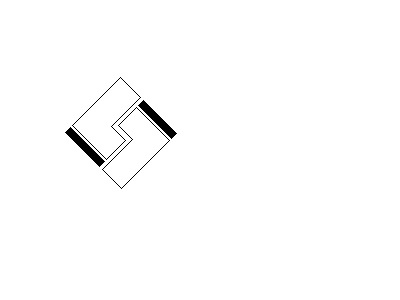 									 Официальный										Дилер«Уралснаб»				ОАО «Увадрев-Холдинг»Мы сделаем Вашу мебель безопасной22.01.2018 г.Прайс-листна ламинированную ДСП формата 2440х1830, 2750х1830Класс эмиссии формальдегида: Е1Виды тиснения: шагрень, древесные поры, гладкая60Цветовая гамма постоянно расширяется, по наличию цветов уточняйте в офисе.Для постоянных клиентов предоставляется отсрочка платежа.Мы находимся по адресу: Пойма, 25АНаши телефоны: 50-62-13, 50-51-74, 50-54-39Сайт:  www.uralsnabizh.ru, E-Mail: 506213@mail.ruРежим работы: ПН-ПТ 8.00 – 17.00, обед 12.00-12.30ДекорыДекорыДекорыДекорыДекорыДекорыДекоры2440х18302440х18302440х18302440х18302750х18302750х18302750х1830ДекорыДекорыДекорыДекорыДекорыДекорыДекорыТолщинарозницамелкий оптспец.ценарозницамелкий опт.    спец.    ценаДекорыДекорыДекорыДекорыДекорыДекорыДекорыммIкатАруба Венге U1107Белый U7204Бук бавария светлый U9501Бук бавария темный U9502Вишня Оксфорд U9503Вишня Оксфорд U9504Вишня Вайшел U1514Дуб арденский U 1526Дуб млечный U1095Каштан Венге U3795Крем ВайсU2236   Линум Венге U1104Ноче Пегасо U1969Ноче Гварнери U1549Мария луиза U1434Ноче экко U1555Ольха натуральная U1548Ольха светлая U9523Орех гепланкт U9612Орех миланский U9506Серый  U9201Серый  U9203Черный  U0080Ясень Шимо Светлый U3127Ясень Шимо Темный U3128Ольха светлая U9523Орех гепланкт U9612Орех миланский U9506Серый  U9201Серый  U9203Черный  U0080Ясень Шимо Светлый U3127Ясень Шимо Темный U3128Ольха светлая U9523Орех гепланкт U9612Орех миланский U9506Серый  U9201Серый  U9203Черный  U0080Ясень Шимо Светлый U3127Ясень Шимо Темный U3128Ольха светлая U9523Орех гепланкт U9612Орех миланский U9506Серый  U9201Серый  U9203Черный  U0080Ясень Шимо Светлый U3127Ясень Шимо Темный U3128101120,001100,00договор1260,001240,00договорIкатАруба Венге U1107Белый U7204Бук бавария светлый U9501Бук бавария темный U9502Вишня Оксфорд U9503Вишня Оксфорд U9504Вишня Вайшел U1514Дуб арденский U 1526Дуб млечный U1095Каштан Венге U3795Крем ВайсU2236   Линум Венге U1104Ноче Пегасо U1969Ноче Гварнери U1549Мария луиза U1434Ноче экко U1555Ольха натуральная U1548Ольха светлая U9523Орех гепланкт U9612Орех миланский U9506Серый  U9201Серый  U9203Черный  U0080Ясень Шимо Светлый U3127Ясень Шимо Темный U3128Ольха светлая U9523Орех гепланкт U9612Орех миланский U9506Серый  U9201Серый  U9203Черный  U0080Ясень Шимо Светлый U3127Ясень Шимо Темный U3128Ольха светлая U9523Орех гепланкт U9612Орех миланский U9506Серый  U9201Серый  U9203Черный  U0080Ясень Шимо Светлый U3127Ясень Шимо Темный U3128Ольха светлая U9523Орех гепланкт U9612Орех миланский U9506Серый  U9201Серый  U9203Черный  U0080Ясень Шимо Светлый U3127Ясень Шимо Темный U3128161070,001050,00договор1180,001160,00договорIкатАруба Венге U1107Белый U7204Бук бавария светлый U9501Бук бавария темный U9502Вишня Оксфорд U9503Вишня Оксфорд U9504Вишня Вайшел U1514Дуб арденский U 1526Дуб млечный U1095Каштан Венге U3795Крем ВайсU2236   Линум Венге U1104Ноче Пегасо U1969Ноче Гварнери U1549Мария луиза U1434Ноче экко U1555Ольха натуральная U1548Ольха светлая U9523Орех гепланкт U9612Орех миланский U9506Серый  U9201Серый  U9203Черный  U0080Ясень Шимо Светлый U3127Ясень Шимо Темный U3128Ольха светлая U9523Орех гепланкт U9612Орех миланский U9506Серый  U9201Серый  U9203Черный  U0080Ясень Шимо Светлый U3127Ясень Шимо Темный U3128Ольха светлая U9523Орех гепланкт U9612Орех миланский U9506Серый  U9201Серый  U9203Черный  U0080Ясень Шимо Светлый U3127Ясень Шимо Темный U3128Ольха светлая U9523Орех гепланкт U9612Орех миланский U9506Серый  U9201Серый  U9203Черный  U0080Ясень Шимо Светлый U3127Ясень Шимо Темный U3128221420,001400,00договор1600,001580,00договорIIкатАладдин Серый U3708Баунти U31118Беж камео U2264Белая Лиственница U2149Белый Экспо U1605Береза Белая U3110Бук Лайт U31138Боб Пайн U1127Бодега U3178Бодега Светлая U3180Бодега Темная U3179Бук Натур U9510Бук Вестфален U1582Валенсия U3144Венге Конго U3104Венге Светлый U3103Венге Темный U3115Венге Цаво U2108Вишня Академия U1915Вишня Портофино U1028Вяз Светлый U9525Вяз Монро U3174Вяз Монро Светлый U3173Вяз Ненси U2125Грей Фокс U1134Дезира Светлая U3168Дезира Темная U3167Джара Госфорт U3181Джара Мистери U3169Дуб Баррик U3176Дуб Баррик Светлый U3175Дуб Берлинский U9512Дуб Кельтик Светлый U3166Дуб Миланский U9623Дуб Паллада U9620Дуб Сакраменто U3192Дуб Сакраменто U3194Дуб Сантана Светлый U3129Дуб Сантана Темный U3139Дуб Сантана Золотист.U3141Дуб Солнечный U1105Дуб Сонома U2121Дуб Сонома светлая U2123Дуб Стайлинг U2153Дуб Тортона U3172Дуб Тортона Темный U3170Дуб Тортона Светлый U3171Дуб Французский U9610Жара U3165Жара Светлая U3154Жара Темная U3164Желтый U2527Индиан Эбони Светлый U3138Индиан Эбони Темный U3133Лагос U1136Каштан Венге U3795Киви Венге U1535Клен Танзау U9520Дуб Баррик U3176Дуб Баррик Светлый U3175Дуб Берлинский U9512Дуб Кельтик Светлый U3166Дуб Миланский U9623Дуб Паллада U9620Дуб Сакраменто U3192Дуб Сакраменто U3194Дуб Сантана Светлый U3129Дуб Сантана Темный U3139Дуб Сантана Золотист.U3141Дуб Солнечный U1105Дуб Сонома U2121Дуб Сонома светлая U2123Дуб Стайлинг U2153Дуб Тортона U3172Дуб Тортона Темный U3170Дуб Тортона Светлый U3171Дуб Французский U9610Жара U3165Жара Светлая U3154Жара Темная U3164Желтый U2527Индиан Эбони Светлый U3138Индиан Эбони Темный U3133Лагос U1136Каштан Венге U3795Киви Венге U1535Клен Танзау U9520Клен Торонто U3142Лайм U3601Липа Светлана U9521Мадейра Светло-желтая U3149Мадейра Светлая U3150Мадейра Темная U3151Махагон U3125Мрамор Каррара U2703Ноче Марино U1124Ноче Нагаро Светлый U3147Ноче Нагаро Темный U3147Нэвис U1133Орех Донской U9611Оранж U3602Полисандр Темный U2123Рамух Белый U1120Рэд Фокс U1136Светло-синий U9202Спринт U2713Титан U3351Туя Светлая U1117Туя U1118Туя Темная U1116Черный ясень U31136Яблоня Локарно U2007Ясень Асахи U3133Ясень Анкор U31104Клен Торонто U3142Лайм U3601Липа Светлана U9521Мадейра Светло-желтая U3149Мадейра Светлая U3150Мадейра Темная U3151Махагон U3125Мрамор Каррара U2703Ноче Марино U1124Ноче Нагаро Светлый U3147Ноче Нагаро Темный U3147Нэвис U1133Орех Донской U9611Оранж U3602Полисандр Темный U2123Рамух Белый U1120Рэд Фокс U1136Светло-синий U9202Спринт U2713Титан U3351Туя Светлая U1117Туя U1118Туя Темная U1116Черный ясень U31136Яблоня Локарно U2007Ясень Асахи U3133Ясень Анкор U31104Клен Торонто U3142Лайм U3601Липа Светлана U9521Мадейра Светло-желтая U3149Мадейра Светлая U3150Мадейра Темная U3151Махагон U3125Мрамор Каррара U2703Ноче Марино U1124Ноче Нагаро Светлый U3147Ноче Нагаро Темный U3147Нэвис U1133Орех Донской U9611Оранж U3602Полисандр Темный U2123Рамух Белый U1120Рэд Фокс U1136Светло-синий U9202Спринт U2713Титан U3351Туя Светлая U1117Туя U1118Туя Темная U1116Черный ясень U31136Яблоня Локарно U2007Ясень Асахи U3133Ясень Анкор U31104101230,001210,00договор1380,001350,00договорIIкатАладдин Серый U3708Баунти U31118Беж камео U2264Белая Лиственница U2149Белый Экспо U1605Береза Белая U3110Бук Лайт U31138Боб Пайн U1127Бодега U3178Бодега Светлая U3180Бодега Темная U3179Бук Натур U9510Бук Вестфален U1582Валенсия U3144Венге Конго U3104Венге Светлый U3103Венге Темный U3115Венге Цаво U2108Вишня Академия U1915Вишня Портофино U1028Вяз Светлый U9525Вяз Монро U3174Вяз Монро Светлый U3173Вяз Ненси U2125Грей Фокс U1134Дезира Светлая U3168Дезира Темная U3167Джара Госфорт U3181Джара Мистери U3169Дуб Баррик U3176Дуб Баррик Светлый U3175Дуб Берлинский U9512Дуб Кельтик Светлый U3166Дуб Миланский U9623Дуб Паллада U9620Дуб Сакраменто U3192Дуб Сакраменто U3194Дуб Сантана Светлый U3129Дуб Сантана Темный U3139Дуб Сантана Золотист.U3141Дуб Солнечный U1105Дуб Сонома U2121Дуб Сонома светлая U2123Дуб Стайлинг U2153Дуб Тортона U3172Дуб Тортона Темный U3170Дуб Тортона Светлый U3171Дуб Французский U9610Жара U3165Жара Светлая U3154Жара Темная U3164Желтый U2527Индиан Эбони Светлый U3138Индиан Эбони Темный U3133Лагос U1136Каштан Венге U3795Киви Венге U1535Клен Танзау U9520Дуб Баррик U3176Дуб Баррик Светлый U3175Дуб Берлинский U9512Дуб Кельтик Светлый U3166Дуб Миланский U9623Дуб Паллада U9620Дуб Сакраменто U3192Дуб Сакраменто U3194Дуб Сантана Светлый U3129Дуб Сантана Темный U3139Дуб Сантана Золотист.U3141Дуб Солнечный U1105Дуб Сонома U2121Дуб Сонома светлая U2123Дуб Стайлинг U2153Дуб Тортона U3172Дуб Тортона Темный U3170Дуб Тортона Светлый U3171Дуб Французский U9610Жара U3165Жара Светлая U3154Жара Темная U3164Желтый U2527Индиан Эбони Светлый U3138Индиан Эбони Темный U3133Лагос U1136Каштан Венге U3795Киви Венге U1535Клен Танзау U9520Клен Торонто U3142Лайм U3601Липа Светлана U9521Мадейра Светло-желтая U3149Мадейра Светлая U3150Мадейра Темная U3151Махагон U3125Мрамор Каррара U2703Ноче Марино U1124Ноче Нагаро Светлый U3147Ноче Нагаро Темный U3147Нэвис U1133Орех Донской U9611Оранж U3602Полисандр Темный U2123Рамух Белый U1120Рэд Фокс U1136Светло-синий U9202Спринт U2713Титан U3351Туя Светлая U1117Туя U1118Туя Темная U1116Черный ясень U31136Яблоня Локарно U2007Ясень Асахи U3133Ясень Анкор U31104Клен Торонто U3142Лайм U3601Липа Светлана U9521Мадейра Светло-желтая U3149Мадейра Светлая U3150Мадейра Темная U3151Махагон U3125Мрамор Каррара U2703Ноче Марино U1124Ноче Нагаро Светлый U3147Ноче Нагаро Темный U3147Нэвис U1133Орех Донской U9611Оранж U3602Полисандр Темный U2123Рамух Белый U1120Рэд Фокс U1136Светло-синий U9202Спринт U2713Титан U3351Туя Светлая U1117Туя U1118Туя Темная U1116Черный ясень U31136Яблоня Локарно U2007Ясень Асахи U3133Ясень Анкор U31104Клен Торонто U3142Лайм U3601Липа Светлана U9521Мадейра Светло-желтая U3149Мадейра Светлая U3150Мадейра Темная U3151Махагон U3125Мрамор Каррара U2703Ноче Марино U1124Ноче Нагаро Светлый U3147Ноче Нагаро Темный U3147Нэвис U1133Орех Донской U9611Оранж U3602Полисандр Темный U2123Рамух Белый U1120Рэд Фокс U1136Светло-синий U9202Спринт U2713Титан U3351Туя Светлая U1117Туя U1118Туя Темная U1116Черный ясень U31136Яблоня Локарно U2007Ясень Асахи U3133Ясень Анкор U31104161250,001230,00договор1320,001300,00договорIIкатАладдин Серый U3708Баунти U31118Беж камео U2264Белая Лиственница U2149Белый Экспо U1605Береза Белая U3110Бук Лайт U31138Боб Пайн U1127Бодега U3178Бодега Светлая U3180Бодега Темная U3179Бук Натур U9510Бук Вестфален U1582Валенсия U3144Венге Конго U3104Венге Светлый U3103Венге Темный U3115Венге Цаво U2108Вишня Академия U1915Вишня Портофино U1028Вяз Светлый U9525Вяз Монро U3174Вяз Монро Светлый U3173Вяз Ненси U2125Грей Фокс U1134Дезира Светлая U3168Дезира Темная U3167Джара Госфорт U3181Джара Мистери U3169Дуб Баррик U3176Дуб Баррик Светлый U3175Дуб Берлинский U9512Дуб Кельтик Светлый U3166Дуб Миланский U9623Дуб Паллада U9620Дуб Сакраменто U3192Дуб Сакраменто U3194Дуб Сантана Светлый U3129Дуб Сантана Темный U3139Дуб Сантана Золотист.U3141Дуб Солнечный U1105Дуб Сонома U2121Дуб Сонома светлая U2123Дуб Стайлинг U2153Дуб Тортона U3172Дуб Тортона Темный U3170Дуб Тортона Светлый U3171Дуб Французский U9610Жара U3165Жара Светлая U3154Жара Темная U3164Желтый U2527Индиан Эбони Светлый U3138Индиан Эбони Темный U3133Лагос U1136Каштан Венге U3795Киви Венге U1535Клен Танзау U9520Дуб Баррик U3176Дуб Баррик Светлый U3175Дуб Берлинский U9512Дуб Кельтик Светлый U3166Дуб Миланский U9623Дуб Паллада U9620Дуб Сакраменто U3192Дуб Сакраменто U3194Дуб Сантана Светлый U3129Дуб Сантана Темный U3139Дуб Сантана Золотист.U3141Дуб Солнечный U1105Дуб Сонома U2121Дуб Сонома светлая U2123Дуб Стайлинг U2153Дуб Тортона U3172Дуб Тортона Темный U3170Дуб Тортона Светлый U3171Дуб Французский U9610Жара U3165Жара Светлая U3154Жара Темная U3164Желтый U2527Индиан Эбони Светлый U3138Индиан Эбони Темный U3133Лагос U1136Каштан Венге U3795Киви Венге U1535Клен Танзау U9520Клен Торонто U3142Лайм U3601Липа Светлана U9521Мадейра Светло-желтая U3149Мадейра Светлая U3150Мадейра Темная U3151Махагон U3125Мрамор Каррара U2703Ноче Марино U1124Ноче Нагаро Светлый U3147Ноче Нагаро Темный U3147Нэвис U1133Орех Донской U9611Оранж U3602Полисандр Темный U2123Рамух Белый U1120Рэд Фокс U1136Светло-синий U9202Спринт U2713Титан U3351Туя Светлая U1117Туя U1118Туя Темная U1116Черный ясень U31136Яблоня Локарно U2007Ясень Асахи U3133Ясень Анкор U31104Клен Торонто U3142Лайм U3601Липа Светлана U9521Мадейра Светло-желтая U3149Мадейра Светлая U3150Мадейра Темная U3151Махагон U3125Мрамор Каррара U2703Ноче Марино U1124Ноче Нагаро Светлый U3147Ноче Нагаро Темный U3147Нэвис U1133Орех Донской U9611Оранж U3602Полисандр Темный U2123Рамух Белый U1120Рэд Фокс U1136Светло-синий U9202Спринт U2713Титан U3351Туя Светлая U1117Туя U1118Туя Темная U1116Черный ясень U31136Яблоня Локарно U2007Ясень Асахи U3133Ясень Анкор U31104Клен Торонто U3142Лайм U3601Липа Светлана U9521Мадейра Светло-желтая U3149Мадейра Светлая U3150Мадейра Темная U3151Махагон U3125Мрамор Каррара U2703Ноче Марино U1124Ноче Нагаро Светлый U3147Ноче Нагаро Темный U3147Нэвис U1133Орех Донской U9611Оранж U3602Полисандр Темный U2123Рамух Белый U1120Рэд Фокс U1136Светло-синий U9202Спринт U2713Титан U3351Туя Светлая U1117Туя U1118Туя Темная U1116Черный ясень U31136Яблоня Локарно U2007Ясень Асахи U3133Ясень Анкор U31104221500,001480,00договор1670,001650,00договорIIIкатВенециано U1702Вяз Швейцарский U1114Дуб Атланта U2105Дуб Белфорд U2112Дуб Верцаска U2130Дуб Галиано U1119Дуб Сонома Темный U2124Золотая патина U2301Камень Светлый U3706КаменьТемный U3705Мокко U2502Лен Голубой U3703Лен Серый U3702Липа Токай U2134Ольха Темная U1500Золотая патина U2301Камень Светлый U3706КаменьТемный U3705Мокко U2502Лен Голубой U3703Лен Серый U3702Липа Токай U2134Ольха Темная U1500Золотая патина U2301Камень Светлый U3706КаменьТемный U3705Мокко U2502Лен Голубой U3703Лен Серый U3702Липа Токай U2134Ольха Темная U1500Орех Балтимор U2118Орех Гринхил U1123Перламутр U1306Пикар U1125 Рустика U2710Слива Валлис U2109Штрихлак U2709Орех Балтимор U2118Орех Гринхил U1123Перламутр U1306Пикар U1125 Рустика U2710Слива Валлис U2109Штрихлак U2709101270,001250,00договор1350,001330,00договорIIIкатВенециано U1702Вяз Швейцарский U1114Дуб Атланта U2105Дуб Белфорд U2112Дуб Верцаска U2130Дуб Галиано U1119Дуб Сонома Темный U2124Золотая патина U2301Камень Светлый U3706КаменьТемный U3705Мокко U2502Лен Голубой U3703Лен Серый U3702Липа Токай U2134Ольха Темная U1500Золотая патина U2301Камень Светлый U3706КаменьТемный U3705Мокко U2502Лен Голубой U3703Лен Серый U3702Липа Токай U2134Ольха Темная U1500Золотая патина U2301Камень Светлый U3706КаменьТемный U3705Мокко U2502Лен Голубой U3703Лен Серый U3702Липа Токай U2134Ольха Темная U1500Орех Балтимор U2118Орех Гринхил U1123Перламутр U1306Пикар U1125 Рустика U2710Слива Валлис U2109Штрихлак U2709Орех Балтимор U2118Орех Гринхил U1123Перламутр U1306Пикар U1125 Рустика U2710Слива Валлис U2109Штрихлак U2709161290,001270,00договор1380,001360,00договорIIIкатВенециано U1702Вяз Швейцарский U1114Дуб Атланта U2105Дуб Белфорд U2112Дуб Верцаска U2130Дуб Галиано U1119Дуб Сонома Темный U2124Золотая патина U2301Камень Светлый U3706КаменьТемный U3705Мокко U2502Лен Голубой U3703Лен Серый U3702Липа Токай U2134Ольха Темная U1500Золотая патина U2301Камень Светлый U3706КаменьТемный U3705Мокко U2502Лен Голубой U3703Лен Серый U3702Липа Токай U2134Ольха Темная U1500Золотая патина U2301Камень Светлый U3706КаменьТемный U3705Мокко U2502Лен Голубой U3703Лен Серый U3702Липа Токай U2134Ольха Темная U1500Орех Балтимор U2118Орех Гринхил U1123Перламутр U1306Пикар U1125 Рустика U2710Слива Валлис U2109Штрихлак U2709Орех Балтимор U2118Орех Гринхил U1123Перламутр U1306Пикар U1125 Рустика U2710Слива Валлис U2109Штрихлак U2709221520,001500,00договор1640,001620,00договор IV     катБирюза U1603Бук Невский U1479Джинсблик U1701Дуб Кантори U3136Дуб Пасадена U2126Желтый U2602Зеленый U6601Красный U0210Лаванда U7501Лимон U3502Липа Светлана U9505Мрамор оникс U9519Зеленый U6601Красный U0210Лаванда U7501Лимон U3502Липа Светлана U9505Мрамор оникс U9519Зеленый U6601Красный U0210Лаванда U7501Лимон U3502Липа Светлана U9505Мрамор оникс U9519Зеленый U6601Красный U0210Лаванда U7501Лимон U3502Липа Светлана U9505Мрамор оникс U9519Розовый  U3501Серебро U3301Темно-серый U2601Уни металлик  U1302Фиолет U3603Фисташковый U6501101390,001370,00договор1520,001500,00договор IV     катБирюза U1603Бук Невский U1479Джинсблик U1701Дуб Кантори U3136Дуб Пасадена U2126Желтый U2602Зеленый U6601Красный U0210Лаванда U7501Лимон U3502Липа Светлана U9505Мрамор оникс U9519Зеленый U6601Красный U0210Лаванда U7501Лимон U3502Липа Светлана U9505Мрамор оникс U9519Зеленый U6601Красный U0210Лаванда U7501Лимон U3502Липа Светлана U9505Мрамор оникс U9519Зеленый U6601Красный U0210Лаванда U7501Лимон U3502Липа Светлана U9505Мрамор оникс U9519Розовый  U3501Серебро U3301Темно-серый U2601Уни металлик  U1302Фиолет U3603Фисташковый U6501161400,001380,00договор1550,001530,00договор IV     катБирюза U1603Бук Невский U1479Джинсблик U1701Дуб Кантори U3136Дуб Пасадена U2126Желтый U2602Зеленый U6601Красный U0210Лаванда U7501Лимон U3502Липа Светлана U9505Мрамор оникс U9519Зеленый U6601Красный U0210Лаванда U7501Лимон U3502Липа Светлана U9505Мрамор оникс U9519Зеленый U6601Красный U0210Лаванда U7501Лимон U3502Липа Светлана U9505Мрамор оникс U9519Зеленый U6601Красный U0210Лаванда U7501Лимон U3502Липа Светлана U9505Мрамор оникс U9519Розовый  U3501Серебро U3301Темно-серый U2601Уни металлик  U1302Фиолет U3603Фисташковый U6501221800,001780,00договор2000,001980,00договор